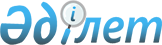 О внесении изменений и дополнения в совместный приказ Министра по инвестициям и развитию Республики Казахстан от 29 декабря 2015 года № 1264 и исполняющего обязанности Министра национальной экономики Республики Казахстан от 31 декабря 2015 года № 842 "Об утверждении критериев оценки степени риска и проверочных листов за соблюдением законодательства Республики Казахстан о туристской деятельности"Совместный приказ Министра культуры и спорта Республики Казахстан от 13 декабря 2022 года № 364 и Министра национальной экономики Республики Казахстан от 13 декабря 2022 года № 124. Зарегистрирован в Министерстве юстиции Республики Казахстан 15 декабря 2022 года № 31119
      Примечание ИЗПИ!      Вводится в действие с 01.01.2023
      ПРИКАЗЫВАЕМ:
      1. Внести в совместный приказ Министра по инвестициям и развитию Республики Казахстан от 29 декабря 2015 года № 1264 и исполняющего обязанности Министра национальной экономики Республики Казахстан от 31 декабря 2015 года № 842 "Об утверждении критериев оценки степени риска и проверочных листов за соблюдением законодательства Республики Казахстан о туристкой деятельности" (зарегистрирован в Реестре государственной регистрации нормативных правовых актов под № 12991) следующие изменения и дополнение:
      преамбулу изложить в следующей редакции:
      "В соответствии с пунктами 5 и 6 статьи 141, пунктом 1 статьи 143 Предпринимательского кодекса Республики Казахстан ПРИКАЗЫВАЕМ:";
      пункт 1 изложить в следующей редакции:
      "1. Утвердить:
      1) критерии оценки степени риска в сфере туристской деятельности согласно приложению 1 к настоящему совместному приказу;
      2) проверочный лист в сфере туристской деятельности в отношении туристского оператора согласно приложению 2 к настоящему совместному приказу;
      3) проверочный лист в сфере туристской деятельности в отношении туристского агента согласно приложению 3 к настоящему совместному приказу;
      4) проверочный лист в сфере туристской деятельности в отношении гида согласно приложению 4 к настоящему совместному приказу;
      5) проверочный лист в сфере туристской деятельности в отношении экскурсовода согласно приложению 5 к настоящему совместному приказу;
      6) проверочный лист в сфере туристской деятельности в отношении инструктора туризма согласно приложению 6 к настоящему совместному приказу;
      7) проверочный лист в сфере туристской деятельности в отношении туристского оператора на соответствие квалификационным требованиям согласно приложению 7 к настоящему совместному приказу.";
      приложения 1, 2, 3, 4, 5 и 6, утвержденные указанным совместным приказом, изложить в новой редакции согласно приложениям 1, 2, 3, 4, 5 и 6 к настоящему совместному приказу;
      дополнить приложением 7 к указанному совместному приказу согласно приложению 7 к настоящему совместному приказу.
      2. Комитету индустрии туризма Министерства культуры и спорта Республики Казахстан в установленном законодательством Республики Казахстан порядке обеспечить:
      1) государственную регистрацию настоящего совместного приказа в Министерстве юстиции Республики Казахстан;
      2) в течение трех рабочих дней после введения в действие настоящего совместного приказа размещение его на интернет-ресурсах Министерства культуры и спорта Республики Казахстан;
      3) в течение трех рабочих дней после исполнения мероприятий, предусмотренных настоящим пунктом, представление в Департамент юридической службы Министерства культуры и спорта Республики Казахстан сведений об исполнении мероприятий.
      3. Контроль за исполнением настоящего совместного приказа возложить на курирующего вице-министра культуры и спорта Республики Казахстан.
      4. Настоящий совместный приказ подлежит официальному опубликованию и вводится в действие с 1 января 2023 года.
      "СОГЛАСОВАН"Комитет по правовой статистикеи специальным учетамГенеральной прокуратурыРеспублики Казахстан Критерии оценки степени риска в сфере туристской деятельности Глава 1. Общие положения
      1. Настоящие Критерии оценки степени риска в сфере туристской деятельности (далее – Критерии) разработаны для определения показателей рисков в целях отнесения субъектов (объектов) контроля в сфере туристской деятельности к степеням риска в соответствии с пунктами 5 и 6 статьи 141, пунктом 1 статьи 143 Предпринимательского кодекса Республики Казахстан (далее – Кодекс), Правилами об утверждении формы проверочных листов, утвержденных приказом исполняющего обязанности Министра национальной экономики Республики Казахстан от 31 июля 2018 года № 3 (зарегистрирован в Реестре государственной регистрации нормативных правовых актов под № 17371) и Правилами формирования регулирующими государственными органами системы оценки и управления рисками, утвержденных приказом исполняющего обязанности Министра национальной экономики Республики Казахстан от 22 июня 2022 года № 48 (зарегистрирован в Реестре государственной регистрации нормативных правовых актов под № 28577) с целью проведения профилактического контроля с посещением субъекта (объекта) контроля.
      2. В настоящих Критериях используются следующие основные понятия:
      1) значительные нарушения – нарушения требований, установленных в Законе Республики Казахстан "О туристской деятельности в Республике Казахстан" (далее – Закон), препятствующие получению качественного туристского обслуживания гражданами Республики Казахстан, являющихся туристами;
      2) незначительные нарушения – нарушения, ограничивающие получение достоверной информации гражданами Республики Казахстан, являющихся туристами, а также наличие подтвержденных жалоб и обращений на субъекта (объекта) контроля;
      3) грубые нарушения – нарушения требований, установленных в Законе, в части отсутствия уведомления о начале туристской агентской деятельности (далее – турагентская деятельность), деятельности гида, экскурсовода и инструктора туризма, договора на туристское обслуживание и договора на реализацию туристского продукта, сформированного туристским оператором (далее – туроператор), заключенного договора банковской гарантии туроператора в сфере выездного с банком второго уровня, платежного документа, подтверждающего перечисление на специальный счет денег с каждого туристского продукта, договора обязательного страхования туриста, а также наличия подтверждения о предоставлении сведения об особенностях путешествий и опасностях гражданам Республики Казахстан, являющихся туристами;
      4) риск – вероятность причинения вреда в результате деятельности субъекта контроля законным интересам физических и юридических лиц, имущественным интересам государства с учетом степени тяжести его последствий;
      5) критерии оценки степени риска – совокупность количественных и качественных показателей, связанных с непосредственной деятельностью субъекта контроля, особенностями отраслевого развития и факторами, влияющими на это развитие, позволяющих отнести субъекты (объекты) контроля к различным степеням риска;
      6) объективные критерии оценки степени риска (далее – объективные критерии) – критерии оценки степени риска, используемые для отбора субъектов (объектов) контроля в зависимости от степени риска в определенной сфере деятельности и не зависящие непосредственно от отдельного субъекта (объекта) контроля;
      7) субъективные критерии оценки степени риска (далее – субъективные критерии) – критерии оценки степени риска, используемые для отбора субъектов (объектов) контроля в зависимости от результатов деятельности конкретного субъекта (объекта) контроля;
      8) система оценки и управления рисками – процесс принятия управленческих решений, направленных на снижение вероятности наступления неблагоприятных факторов путем распределения субъектов (объектов) контроля по степеням риска для последующего осуществления профилактического контроля с посещением субъекта (объекта) контроля и (или) проверок на соответствие требованиям с целью минимально возможной степени ограничения свободы предпринимательства, обеспечивая при этом допустимый уровень риска в соответствующих сферах деятельности, а также направленных на изменение уровня риска для конкретного субъекта (объекта) контроля и (или) освобождения такого субъекта (объекта) контроля от профилактического контроля с посещением субъекта (объекта) контроля и (или) проверок на соответствие требованиям;
      9) проверочный лист – перечень требований, предъявляемых к деятельности субъектов (объектов) контроля, несоблюдение которых влечет за собой угрозу законным интересам физических и юридических лиц, государства;
      10) объекты контроля в сфере туристской деятельности (далее – объекты контроля) – имущество, находящееся на праве собственности или ином законном основании у субъекта контроля в сфере туристской деятельности, подлежащее государственному контролю;
      11) субъекты контроля в сфере туристской деятельности (далее – субъекты контроля) – туроператоры, туристские агенты (далее – турагент), а также гиды, экскурсоводы, инструкторы туризма, осуществляющие деятельность в Республике Казахстан в качестве индивидуальных предпринимателей.
      3. Уполномоченный орган в сфере туристской деятельности для целей управления рисками при осуществлении профилактического контроля с посещением субъекта (объекта) контроля и (или) проверки на соответствие требованиям законодательства Республики Казахстан в сфере туристской деятельности относит субъекты (объекты) контроля к одной из следующих степеням риска (далее – степени риска):
      1) высокий риск;
      2) средний риск;
      3) низкий риск.
      Для сфер деятельности субъектов (объектов) контроля, отнесенных к высокой и средней степени риска, проводится проверка на соответствие требованиям законодательства Республики Казахстан в сфере туристской деятельности, профилактический контроль с посещением субъекта (объекта) контроля, профилактический контроль без посещения субъекта (объекта) контроля и внеплановая проверка.
      Для сфер деятельности субъектов (объектов) контроля, отнесенных к низкой степени риска, проводится проверка на соответствие требованиям законодательства Республики Казахстан в сфере туристской деятельности, профилактический контроль без посещения субъекта (объекта) контроля и внеплановая проверка.
      4. Критерии оценки степени риска для проведения проверки на соответствие требованиям законодательства Республики Казахстан в сфере туристской деятельности и профилактического контроля субъектов (объектов) контроля формируются посредством определения объективных и субъективных критериев. Глава 2. Объективные критерии
      5. Определение объективных критериев осуществляется посредством определения риска.
      6. Определение риска государственного контроля осуществляется с учетом одного из следующих критериев:
      1) уровня опасности (сложности) объекта;
      2) масштабов тяжести возможных негативных последствий, вреда на регулируемую сферу туризма;
      3) возможности наступления неблагоприятного происшествия для жизни или здоровья человека, законных интересов физических и юридических лиц, государства.
      После проведения анализа всех возможных рисков субъекты (объекты) контроля распределяются по трем степеням риска (высокая, средняя и низкая).
      7. В сфере туристской деятельности к высокой степени риска относятся риски вероятности причинения вреда жизни и (или) здоровью граждан Республики Казахстан и их законным интересам субъектами контроля.
      По объективным критериям к высокой степени риска относятся туроператоры.
      К средней степени риска относятся турагенты.
      К низкой степени риска относятся гиды, экскурсоводы, инструкторы туризма, осуществляющие деятельность в Республике Казахстан в качестве индивидуальных предпринимателей. Глава 3. Субъективные критерии
      8. Определение субъективных критериев осуществляется с применением следующих этапов:
      1) формирование базы данных и сбор информации;
      2) анализ информации и оценка рисков.
      9. Формирование базы данных и сбор информации необходимы для выявления субъектов (объектов) контроля, нарушающих законодательство Республики Казахстан.
      10. Для оценки степени риска по субъективным критериям для проведения профилактического контроля с посещением субъектов (объектов) контроля используются следующие источники информации:
      1) результаты предыдущих проверок и профилактического контроля с посещением субъектов (объектов) контроля;
      2) наличие неблагоприятных происшествий, возникших по вине субъекта контроля;
      3) наличие и количество подтвержденных жалоб и обращений;
      4) результаты анализа информации и сведений, представляемых администратором системы гарантирования прав граждан Республики Казахстан в сфере выездного туризма;
      5) результаты профилактического контроля без посещения субъекта (объекта) контроля (итоговые документы, выданные по итогам профилактического контроля без посещения субъекта (объекта) контроля).
      Для оценки степени риска по субъективным критериям для проведения проверки на соответствие квалификационным требованиям субъектов (объектов) контроля используются следующие источники информации:
      1) результаты предыдущих проверок на соответствие квалификационным требованиям субъектов (объектов) контроля;
      2) наличие и количество подтвержденных жалоб и обращений.
      На основании имеющихся источников информации, уполномоченный орган в сфере туристской деятельности формирует субъективные критерии, подлежащие оценке.
      Анализ и оценка субъективных критериев позволяет сконцентрировать проведение проверки на соответствие требованиям и профилактический контроль субъекта (объекта) контроля в отношении субъекта (объекта) контроля с наибольшим потенциальным риском.
      При этом при анализе и оценке не применяются данные субъективных критериев, ранее учтенные и использованные в отношении конкретного субъекта (объекта) контроля либо данные, по которым истек срок исковой давности в соответствии с законодательством Республики Казахстан.
      В отношении субъектов контроля, устранивших в полном объеме выданные нарушения по итогам проведенного предыдущего профилактического контроля с посещением и (или) проверки на соответствие требованиям, не допускается включение их при формировании графиков и списков на очередной период государственного контроля.
      На основании источников информации, определенных в настоящем пункте Критериев, определяются субъективные критерии степени риска для проведения профилактического контроля с посещением субъектов туристской деятельности согласно приложению 1 и субъективные критерии степени риска для проведения проверки на соответствие квалификационным требованиям субъектов туристской деятельности согласно приложению 2 к настоящим Критериям.
      11. В зависимости от возможного риска и значимости проблемы, единичности или системности нарушения, анализа принятых ранее решений по каждому источнику информации определяются субъективные критерии, которые в соответствии с критериями оценки степени риска регулирующего государственного органа соответствуют степени нарушения – грубое, значительное и не значительное.
      При этом определение грубых, значительных и незначительных нарушений устанавливаются в критериях оценки степени риска уполномоченного органа в сфере туристской деятельности с учетом специфики соответствующей сферы государственного контроля.
      При формировании субъективных критериев степень нарушения (грубое, значительное, незначительное) присваивается в соответствии с установленными определениями грубых, значительных, незначительных нарушений.
      12. Исходя из приоритетности применяемых источников информации в соответствии с порядком расчета общего показателя степени риска по субъективным критериям в соответствии с данной главой настоящих Правил рассчитывается общий показатель степени риска по субъективным критериям по шкале от 0 до 100.
      По показателям степени риска субъект (объект) контроля относится:
      1) к высокой степени риска – при показателе степени риска от 71 до 100 включительно;
      2) к средней степени риска – при показателе степени риска от 31 до 70 включительно;
      3) к низкой степени риска – при показателе степени риска от 0 до 30 включительно.
      13. Система оценки и управления рисками ведется с использованием информационных систем, относящих субъекты (объекты) контроля к конкретным степеням риска и формирующих графики или списки проведения контрольных мероприятий, а также основывается на государственной статистике, итогах ведомственного статистического наблюдения, а также информационных инструментах.
      При отсутствии информационной системы оценки и управления рисками минимально допустимый порог количества субъектов (объектов) контроля, в отношении которых осуществляются профилактический контроль с посещением субъекта (объекта) контроля и (или) проверка на соответствие требованиям, не должен превышать пяти процентов от общего количества таких субъектов контроля в определенной сфере государственного контроля. Глава 4. Порядок расчета общего показателя степени риска по субъективным критериям
      14. Для отнесения субъекта контроля к степени риска в соответствии с пунктом 12 настоящих Правил применяется следующий порядок расчета показателя степени риска.
      При выявлении одного грубого нарушения субъекту контроля приравнивается показатель степени риска 100 и в отношении него проводится проверка на соответствие требованиям или профилактический контроль с посещением субъекта (объекта) контроля.
      При не выявлении грубых нарушений определения показателя степени риска рассчитывается суммарным показателем по нарушениям значительной и незначительной степени.
      15. При определении показателя значительных нарушений применяется коэффициент 0,7 и данный показатель рассчитывается по следующей формуле:
      SР3 = (SР2 х 100/SР1) х 0,7,
      где:
      SР3 – показатель значительных нарушений;
      SР1 – требуемое количество значительных нарушений;
      SР2 – количество выявленных значительных нарушений;
      При определении показателя незначительных нарушений применяется коэффициент 0,3 и данный показатель рассчитывается по следующей формуле:
      SРн = (SР2 х 100/SР1) х 0,3,
      где:
      SРн – показатель незначительных нарушений;
      SР1 – требуемое количество незначительных нарушений;
      SР2 – количество выявленных незначительных нарушений;
      Общий показатель степени риска (SР) рассчитывается по шкале от 0 до 100 и определяется путем суммирования показателей значительных и незначительных нарушений по следующей формуле:
      SР = SР3+ SРн,
      где:
      SР – общий показатель степени риска;
      SР3 – показатель значительных нарушений;
      SРн – показатель незначительных нарушений. Глава 5. Заключительные положения
      16. Для сфер деятельности субъектов (объектов) контроля, отнесенных к высокой степени риска, кратность проведения проверки на соответствие требованиям определяется критериями оценки степени риска, но не чаще одного раза в год.
      Для сфер деятельности субъектов (объектов) контроля, отнесенных к средней степени риска, кратность проведения проверок на соответствие требованиям определяется критериями оценки степени риска, но не чаще одного раза в два года.
      Для сфер деятельности субъектов (объектов) контроля, отнесенных к низкой степени риска, кратность проведения проверок на соответствие требованиям определяется критериями оценки степени риска, но не чаще одного раза в три года.
      17. Профилактический контроль с посещением субъекта (объекта) контроля проводится на основании полугодовых списков профилактического контроля с посещением субъекта (объекта) контроля, формируемых в соответствии с пунктом 4 статьи 144-2 Кодекса.
      При анализе и оценке степени рисков не применяются данные субъективных критериев, ранее учтенных и использованных в отношении конкретного субъекта (объекта) контроля.
      18. Списки профилактического контроля с посещением субъекта (объекта) контроля составляются с учетом приоритетности субъекта контроля с наибольшим показателем степени риска по субъективным критериям. Субъективные критерии степени риска для проведения профилактического контроля с посещением субъектов туристской деятельности Субъективные критерии степени риска для проведения проверки на соответствие квалификационным требованиям субъектов туристской деятельности Проверочный лист в сфере туристской деятельности в отношении туристского оператора
      ____________________________________________________________________
      в соответствии со статьей 138 Предпринимательского кодекса Республики Казахстанв отношении _____________________________________________________________наименование субъекта (объекта) контроляГосударственный орган, назначивший проверку/профилактического контроляс посещением субъекта (объекта) контроля_____________________________________________________________________Акт о назначении проверки/профилактического контроля с посещением субъекта(объекта) контроля ____________________________________________ (№, дата)Наименование субъекта (объекта) контроля ________________________________(Индивидуальный идентификационный номер), бизнес-идентификационный номерсубъекта (объекта) контроля _____________________________________________Адрес места нахождения ________________________________________________
      Должностное(ые) лицо(а)________________________________________________________(должность) (подпись (фамилия, имя и отчество (при его наличии)_________________________________________________________(должность) (подпись) (фамилия, имя и отчество (при его наличии)Руководитель субъекта контроля_________________________________________________________(должность) (подпись) (фамилия, имя и отчество (при его наличии) Проверочный лист в сфере туристской деятельности в отношении туристского агента
      ___________________________________________________________________
      в соответствии со статьей 138 Предпринимательского кодекса Республики Казахстанв отношении ____________________________________________________________наименование субъекта (объекта) контроляГосударственный орган, назначивший проверку/профилактического контроляс посещением субъекта (объекта) контроля________________________________________________________________________Акт о назначении проверки/профилактического контроля с посещением субъекта(объекта) контроля _______________________________________________ (№, дата)Наименование субъекта (объекта) контроля __________________________________(Индивидуальный идентификационный номер), бизнес-идентификационный номерсубъекта (объекта) контроля _______________________________________________Адрес места нахождения __________________________________________________
      Должностное(ые) лицо(а)__________________________________________________________(должность) (подпись) (фамилия, имя и отчество (при его наличии)__________________________________________________________(должность) (подпись) (фамилия, имя и отчество (при его наличии)Руководитель субъекта контроля__________________________________________________________(должность) (подпись) (фамилия, имя и отчество (при его наличии) Проверочный лист в сфере туристской деятельности в отношении гида
      ____________________________________________________________________
      в соответствии со статьей 138 Предпринимательского кодекса Республики Казахстанв отношении ______________________________________________________________наименование субъекта (объекта) контроляГосударственный орган, назначивший проверку/профилактического контроляс посещением субъекта (объекта) контроля ____________________________________Акт о назначении проверки/профилактического контроля с посещением субъекта(объекта) контроля ________________________________________________ (№, дата)Наименование субъекта (объекта) контроля ___________________________________(Индивидуальный идентификационный номер), бизнес-идентификационный номерсубъекта (объекта) контроля ________________________________________________Адрес места нахождения ___________________________________________________
      Должностное(ые) лицо(а)______________________________________________________________(должность) (подпись) (фамилия, имя и отчество (при его наличии)______________________________________________________________(должность) (подпись) (фамилия, имя и отчество (при его наличии)Руководитель субъекта контроля______________________________________________________________(должность) (подпись) (фамилия, имя и отчество (при его наличии) Проверочный лист в сфере туристской деятельности в отношении экскурсовода
      ______________________________________________________________
      в соответствии со статьей 138 Предпринимательского кодекса Республики Казахстанв отношении _____________________________________________________________наименование субъекта (объекта) контроляГосударственный орган, назначивший проверку/профилактического контроляс посещением субъекта (объекта) контроля_________________________________________________________________________Акт о назначении проверки/профилактического контроля с посещением субъекта(объекта) контроля ________________________________________________ (№, дата)Наименование субъекта (объекта) контроля ___________________________________(Индивидуальный идентификационный номер), бизнес-идентификационный номерсубъекта (объекта) контроля ________________________________________________Адрес места нахождения ___________________________________________________
      Должностное(ые) лицо(а)______________________________________________________________(должность) (подпись) (фамилия, имя и отчество (при его наличии)______________________________________________________________(должность) (подпись) (фамилия, имя и отчество (при его наличии)Руководитель субъекта контроля______________________________________________________________(должность) (подпись) (фамилия, имя и отчество (при его наличии) Проверочный лист в сфере туристской деятельности в отношении инструктора туризма
      ____________________________________________________________________
      в соответствии со статьей 138 Предпринимательского кодекса Республики Казахстанв отношении _____________________________________________________________наименование субъекта (объекта) контроляГосударственный орган, назначивший проверку/профилактического контроляс посещением субъекта (объекта) контроля ________________________________Акт о назначении проверки/профилактического контроля с посещением субъекта(объекта) контроля ____________________________________________ (№, дата)Наименование субъекта (объекта) контроля ________________________________(Индивидуальный идентификационный номер), бизнес-идентификационный номерсубъекта (объекта) контроля _____________________________________________Адрес места нахождения ________________________________________________
      Должностное(ые) лицо(а)______________________________________________________________(должность) (подпись) (фамилия, имя и отчество (при его наличии)______________________________________________________________(должность) (подпись) (фамилия, имя и отчество (при его наличии)Руководитель субъекта контроля______________________________________________________________(должность) (подпись) (фамилия, имя и отчество (при его наличии) Проверочный лист в сфере туристской деятельности в отношении туристского оператора на соответствие квалификационным требованиям
      ___________________________________________________________________
      в соответствии со статьей 138 Предпринимательского кодекса Республики Казахстанв отношении _____________________________________________________________наименование субъекта (объекта) контроляГосударственный орган, назначивший проверку на соответствие квалификационнымтребованиям субъекта (объекта) контроля_________________________________________________________________________Акт о назначении проверки на соответствие квалификационным требованиямсубъекта (объекта) контроля _______________________________________ (№, дата)Наименование субъекта (объекта) контроля ___________________________________(Индивидуальный идентификационный номер), бизнес-идентификационный номерсубъекта (объекта) контроля ________________________________________________Адрес места нахождения ___________________________________________________
      Должностное(ые) лицо(а)_________________________________________________________(должность) (подпись (фамилия, имя и отчество (при его наличии)_________________________________________________________(должность) (подпись) (фамилия, имя и отчество (при его наличии)Руководитель субъекта контроля_________________________________________________________(должность) (подпись) (фамилия, имя и отчество (при его наличии)
					© 2012. РГП на ПХВ «Институт законодательства и правовой информации Республики Казахстан» Министерства юстиции Республики Казахстан
				
      Министр национальной экономикиРеспублики Казахстан 

__________ А. Куантыров

      Министр культуры и спортаРеспублики Казахстан 

__________ Д. Абаев
Приложение 1
к совместному приказу
Министра национальной экономики
Республики Казахстан
от 13 декабря 2022 года № 124
и Министр культуры и спорта
Республики Казахстан
от 13 декабря 2022 года № 364Приложение 1
к совместному приказу
Министра по инвестициям
и развитию
Республики Казахстан
от 29 декабря 2015 года № 1264
и исполняющего обязанности
Министра национальной экономики
Республики Казахстан
от 31 декабря 2015 года № 842Приложение 1
к критериям оценки степени
риска в сфере
туристской деятельности
№ п/п
Критерии
Степень нарушений
Для туристского оператора
Для туристского оператора
Для туристского оператора
1. Результаты предыдущих проверок и профилактического контроля с посещением субъектов (объектов) контроля (степень тяжести нарушений (грубое, значительное, незначительное) устанавливается в случае несоблюдения требований законодательства Республики Казахстан в сфере туристской деятельности)
1. Результаты предыдущих проверок и профилактического контроля с посещением субъектов (объектов) контроля (степень тяжести нарушений (грубое, значительное, незначительное) устанавливается в случае несоблюдения требований законодательства Республики Казахстан в сфере туристской деятельности)
1. Результаты предыдущих проверок и профилактического контроля с посещением субъектов (объектов) контроля (степень тяжести нарушений (грубое, значительное, незначительное) устанавливается в случае несоблюдения требований законодательства Республики Казахстан в сфере туристской деятельности)
1.
Наличие заключенного письменного договора на туристское обслуживание
грубое
2.
Наличие агентского договора на реализацию туристского продукта
грубое
3.
Наличие письменного подтверждения о своевременном предоставлении сведений туристам об особенностях путешествий, включающие в себя необходимую и достоверную информацию о правилах въезда, выезда и пребывания в стране (месте) временного пребывания, о законодательстве, об обычаях местного населения, о религиозных обрядах, святынях, памятниках природы, истории, культуры и других объектах туристского показа, находящихся под особой охраной, состоянии окружающей среды, а также об опасностях, с которыми они могут встретиться при совершении путешествий, и осуществить предупредительные меры, направленные на обеспечение безопасности туристов
грубое
4.
Наличие заключенного договора банковской гарантии с банком второго уровня, предусматривающей оплату в пользу администратора системы гарантирования прав граждан Республики Казахстан в сфере выездного туризма либо третьих лиц, определенных администратором системы гарантирования прав граждан Республики Казахстан в сфере выездного туризма, денег, обеспеченных банковской гарантией, с предоставлением подлинника либо нотариально засвидетельствованной копии договора администратору системы гарантирования прав граждан Республики Казахстан в сфере выездного туризма
грубое
5.
Наличие платежного документа, подтверждающего перечисление на специальный счет денег с каждого туристского продукта, сформированного туроператором или туроператором-фрахтователем и реализованного турагентом гражданину Республики Казахстан, в сумме 0,5 месячных расчетных показателей
грубое
6.
Наличие договора обязательного страхования туриста
грубое
2. Наличие неблагоприятных происшествий, возникших по вине субъекта (объекта) контроля
2. Наличие неблагоприятных происшествий, возникших по вине субъекта (объекта) контроля
2. Наличие неблагоприятных происшествий, возникших по вине субъекта (объекта) контроля
1.
Наличие подтвержденной информации, поступившей от государственных органов о нарушении законодательства Республики Казахстан о туристской деятельности в Республике Казахстан
грубое
3. Наличие и количество подтвержденных жалоб и обращений на субъектов контроля, поступивших от физических и юридических лиц, государственных органов
3. Наличие и количество подтвержденных жалоб и обращений на субъектов контроля, поступивших от физических и юридических лиц, государственных органов
3. Наличие и количество подтвержденных жалоб и обращений на субъектов контроля, поступивших от физических и юридических лиц, государственных органов
1.
Наличие подтвержденных жалоб и обращений от физических и юридических лиц, государственных органов, права которых нарушены
значительное
4. Результаты анализа информаций и сведений, представляемых администратором системы гарантирования прав граждан Республики Казахстан в сфере выездного туризма
4. Результаты анализа информаций и сведений, представляемых администратором системы гарантирования прав граждан Республики Казахстан в сфере выездного туризма
4. Результаты анализа информаций и сведений, представляемых администратором системы гарантирования прав граждан Республики Казахстан в сфере выездного туризма
1.
Наличие информации об отсутствии заключенного договора банковской гарантии с банком второго уровня, предусматривающей оплату в пользу администратора системы гарантирования прав граждан Республики Казахстан в сфере выездного туризма либо третьих лиц, определенных администратором системы гарантирования прав граждан Республики Казахстан в сфере выездного туризма, денег, обеспеченных банковской гарантией, с предоставлением подлинника либо нотариально засвидетельствованной копии договора администратору системы гарантирования прав граждан Республики Казахстан в сфере выездного туризма
грубое
2.
Наличие информации о не перечислении на специальный счет денег с каждого туристского продукта, сформированного туроператором или туроператором-фрахтователем и реализованного турагентом гражданину Республики Казахстан, в сумме 0,5 месячных расчетных показателей
грубое
5. Результаты профилактического контроля без посещения субъекта (объекта) контроля (итоговые документы, выданные по итогам профилактического контроля без посещения субъекта (объекта) контроля)
5. Результаты профилактического контроля без посещения субъекта (объекта) контроля (итоговые документы, выданные по итогам профилактического контроля без посещения субъекта (объекта) контроля)
5. Результаты профилактического контроля без посещения субъекта (объекта) контроля (итоговые документы, выданные по итогам профилактического контроля без посещения субъекта (объекта) контроля)
1.
Результаты профилактического контроля без посещения субъекта (объекта) контроля (итоговые документы, выданные по итогам профилактического контроля без посещения субъекта (объекта) контроля), в случае несоблюдения требований законодательства Республики Казахстан в сфере туристской деятельности)
грубое
Для туристского агента
Для туристского агента
Для туристского агента
1. Результаты предыдущих проверок и профилактического контроля с посещением субъектов (объектов) контроля (степень тяжести нарушений контроля (грубое, значительное, незначительное) устанавливается в случае несоблюдения требований законодательства Республики Казахстан в сфере туристской деятельности)
1. Результаты предыдущих проверок и профилактического контроля с посещением субъектов (объектов) контроля (степень тяжести нарушений контроля (грубое, значительное, незначительное) устанавливается в случае несоблюдения требований законодательства Республики Казахстан в сфере туристской деятельности)
1. Результаты предыдущих проверок и профилактического контроля с посещением субъектов (объектов) контроля (степень тяжести нарушений контроля (грубое, значительное, незначительное) устанавливается в случае несоблюдения требований законодательства Республики Казахстан в сфере туристской деятельности)
1.
Наличие уведомления о начале осуществления турагентской деятельности
грубое
2.
Наличие заключенного письменного договора на туристское обслуживание
грубое
3.
Наличие агентского договора на реализацию туристского продукта
грубое
4.
Наличие письменного подтверждения о своевременном предоставлении сведений туристам об особенностях путешествий, включающие в себя необходимую и достоверную информацию о правилах въезда, выезда и пребывания в стране (месте) временного пребывания, о законодательстве, об обычаях местного населения, о религиозных обрядах, святынях, памятниках природы, истории, культуры и других объектах туристского показа, находящихся под особой охраной, состоянии окружающей среды, а также об опасностях, с которыми они могут встретиться при совершении путешествий, и осуществить предупредительные меры, направленные на обеспечение безопасности туристов
грубое
2. Наличие неблагоприятных происшествий, возникших по вине субъекта (объекта) контроля
2. Наличие неблагоприятных происшествий, возникших по вине субъекта (объекта) контроля
2. Наличие неблагоприятных происшествий, возникших по вине субъекта (объекта) контроля
1.
Наличие подтвержденной информации, поступившей от государственных органов о нарушении законодательства Республики Казахстан о туристской деятельности в Республике Казахстан
грубое
3. Наличие и количество подтвержденных жалоб и обращений на субъектов контроля, поступивших от физических и юридических лиц, государственных органов
3. Наличие и количество подтвержденных жалоб и обращений на субъектов контроля, поступивших от физических и юридических лиц, государственных органов
3. Наличие и количество подтвержденных жалоб и обращений на субъектов контроля, поступивших от физических и юридических лиц, государственных органов
1.
Наличие подтвержденных жалоб и обращений от физических и юридических лиц, государственных органов, права которых нарушены
значительное
4. Результаты профилактического контроля без посещения субъекта (объекта) контроля (итоговые документы, выданные по итогам профилактического контроля без посещения субъекта (объекта) контроля)
4. Результаты профилактического контроля без посещения субъекта (объекта) контроля (итоговые документы, выданные по итогам профилактического контроля без посещения субъекта (объекта) контроля)
4. Результаты профилактического контроля без посещения субъекта (объекта) контроля (итоговые документы, выданные по итогам профилактического контроля без посещения субъекта (объекта) контроля)
1.
Результаты профилактического контроля без посещения субъекта (объекта) контроля (итоговые документы, выданные по итогам профилактического контроля без посещения субъекта (объекта) контроля), в случае несоблюдения требований законодательства Республики Казахстан в сфере туристской деятельности)
грубоеПриложение 2
к критериям оценки степени
риска в сфере
туристской деятельности
№ п/п
Критерии
Степень нарушений
Для туристского оператора
Для туристского оператора
Для туристского оператора
1. Результаты предыдущих проверок на соответствие квалификационным требованиям субъектов (объектов) контроля (степень тяжести нарушений (грубое, значительное, незначительное) устанавливается в случае несоблюдения требований законодательства Республики Казахстан в сфере туристской деятельности)
1. Результаты предыдущих проверок на соответствие квалификационным требованиям субъектов (объектов) контроля (степень тяжести нарушений (грубое, значительное, незначительное) устанавливается в случае несоблюдения требований законодательства Республики Казахстан в сфере туристской деятельности)
1. Результаты предыдущих проверок на соответствие квалификационным требованиям субъектов (объектов) контроля (степень тяжести нарушений (грубое, значительное, незначительное) устанавливается в случае несоблюдения требований законодательства Республики Казахстан в сфере туристской деятельности)
1.
Наличие лицензии на туристскую операторскую деятельность
грубое
2.
Наличие сформированного туристского продукта
грубое
3.
Наличие не менее одного работника с туристским образованием, имеющего стаж работы не менее одного года
грубое
4.
Наличие помещения для офиса на праве собственности или иных законных основаниях
грубое
2. Наличие и количество подтвержденных жалоб и обращений на субъектов контроля, поступивших от физических и юридических лиц, государственных органов
2. Наличие и количество подтвержденных жалоб и обращений на субъектов контроля, поступивших от физических и юридических лиц, государственных органов
2. Наличие и количество подтвержденных жалоб и обращений на субъектов контроля, поступивших от физических и юридических лиц, государственных органов
1.
Наличие подтвержденных жалоб и обращений от физических и юридических лиц, государственных органов, права которых нарушены
значительноеПриложение 2
к совместному приказу
Министра национальной экономики
Республики Казахстан
от 13 декабря 2022 года № 124
и Министр культуры и спорта
Республики Казахстан
от 13 декабря 2022 года № 364Приложение 2
к совместному приказу
Министра по инвестициям
и развитию
Республики Казахстан
от 29 декабря 2015 года № 1264
и исполняющего обязанности
Министра национальной экономики
Республики Казахстан
от 31 декабря 2015 года № 842Форма
№
Перечень требований
Соответствует требованиям
Не соответствует требованиям
1
2
3
4
1.
Наличие заключенного письменного договора на туристское обслуживание
2.
Наличие агентского договора на реализацию туристского продукта
3.
Наличие письменного подтверждения о своевременном предоставлении сведений туристам об особенностях путешествий, включающие в себя необходимую и достоверную информацию о правилах въезда, выезда и пребывания в стране (месте) временного пребывания, о законодательстве, об обычаях местного населения, о религиозных обрядах, святынях, памятниках природы, истории, культуры и других объектах туристского показа, находящихся под особой охраной, состоянии окружающей среды, а также об опасностях, с которыми они могут встретиться при совершении путешествий, и осуществить предупредительные меры, направленные на обеспечение безопасности туристов
4.
Наличие заключенного договора банковской гарантии с банком второго уровня, предусматривающей оплату в пользу администратора системы гарантирования прав граждан Республики Казахстан в сфере выездного туризма либо третьих лиц, определенных администратором системы гарантирования прав граждан Республики Казахстан в сфере выездного туризма, денег, обеспеченных банковской гарантией, с предоставлением подлинника либо нотариально засвидетельствованной копии договора администратору системы гарантирования прав граждан Республики Казахстан в сфере выездного туризма
5.
Наличие платежного документа, подтверждающего перечисление на специальный счет денег с каждого туристского продукта, сформированного туроператором или туроператором-фрахтователем и реализованного турагентом гражданину Республики Казахстан, в сумме 0,5 месячных расчетных показателей
6.
Наличие договора обязательного страхования туристаПриложение 3
к совместному приказуПриложение 3
к совместному приказу
Министра по инвестициям
и развитию
Республики Казахстан
от 29 декабря 2015 года № 1264
и исполняющего обязанности
Министра национальной экономики
Республики Казахстан
от 31 декабря 2015 года № 842Форма
№
Перечень требований
Соответствует требованиям
Не соответствует требованиям
1
2
3
4
1.
Наличие уведомления о начале турагентской деятельности
2.
Наличие заключенного письменного договора на туристское обслуживание
3.
Наличие агентского договора на реализацию туристского продукта
4.
Наличие письменного подтверждения о своевременном предоставлении сведений туристам об особенностях путешествий, включающие в себя необходимую и достоверную информацию о правилах въезда, выезда и пребывания в стране (месте) временного пребывания, о законодательстве, об обычаях местного населения, о религиозных обрядах, святынях, памятниках природы, истории, культуры и других объектах туристского показа, находящихся под особой охраной, состоянии окружающей среды, а также об опасностях, с которыми они могут встретиться при совершении путешествий, и осуществить предупредительные меры, направленные на обеспечение безопасности туристовПриложение 4
к совместному приказуПриложение 4
к совместному приказу
Министра по инвестициям
и развитию
Республики Казахстан
от 29 декабря 2015 года № 1264
и исполняющего обязанности
Министра национальной экономики
Республики Казахстан
от 31 декабря 2015 года № 842Форма
№
Перечень требований
Соответствует требованиям
Не соответствует требованиям
1
2
3
4
1
Наличие уведомления о начале деятельности гида туризма осуществляющего деятельность в Республике Казахстан в качестве индивидуального предпринимателя
2
Наличие гражданства Республики Казахстан, а также сертификата о прохождении подготовки в сфере туризма
3
Наличие письменного подтверждения о своевременном предоставлении сведений туристам об особенностях путешествий, включающие в себя необходимую и достоверную информацию о правилах въезда, выезда и пребывания в стране (месте) временного пребывания, о законодательстве, об обычаях местного населения, о религиозных обрядах, святынях, памятниках природы, истории, культуры и других объектах туристского показа, находящихся под особой охраной, состоянии окружающей среды, а также об опасностях, с которыми они могут встретиться при совершении путешествий, и осуществить предупредительные меры, направленные на обеспечение безопасности туристовПриложение 5
к совместному приказуПриложение 5
к совместному приказу
Министра по инвестициям
и развитию
Республики Казахстан
от 29 декабря 2015 года № 1264
и исполняющего обязанности
Министра национальной экономики
Республики Казахстан
от 31 декабря 2015 года № 842Форма
№
Перечень требований
Соответствует
требованиям
Не соответствует требованиям
1
2
3
4
1.
Наличие уведомления о начале деятельности экскурсовода осуществляющего деятельность в Республике Казахстан в качестве индивидуального предпринимателя
2.
Наличие гражданства Республики Казахстан, а также сертификата о прохождении подготовки в сфере туризма
3.
Наличие письменного подтверждения о своевременном предоставлении сведений туристам об особенностях путешествий, включающие в себя необходимую и достоверную информацию о правилах въезда, выезда и пребывания в стране (месте) временного пребывания, о законодательстве, об обычаях местного населения, о религиозных обрядах, святынях, памятниках природы, истории, культуры и других объектах туристского показа, находящихся под особой охраной, состоянии окружающей среды, а также об опасностях, с которыми они могут встретиться при совершении путешествий, и осуществить предупредительные меры, направленные на обеспечение безопасности туристовПриложение 6
к совместному приказуПриложение 6
к совместному приказу
Министра по инвестициям
и развитию
Республики Казахстан
от 29 декабря 2015 года № 1264
и исполняющего обязанности
Министра национальной экономики
Республики Казахстан
от 31 декабря 2015 года № 842Форма
№
Перечень требований
Соответствует требованиям
Не соответствует требованиям
1
2
3
4
1.
Наличие уведомления о начале деятельности инструктора туризма, осуществляющего деятельность в Республике Казахстан в качестве индивидуального предпринимателя
2.
Наличие гражданства Республики Казахстан, а также сертификата о прохождении подготовки в сфере туризма
3.
Наличие письменного подтверждения о своевременном предоставлении сведений туристам об особенностях путешествий, включающие в себя необходимую и достоверную информацию о правилах въезда, выезда и пребывания в стране (месте) временного пребывания, о законодательстве, об обычаях местного населения, о религиозных обрядах, святынях, памятниках природы, истории, культуры и других объектах туристского показа, находящихся под особой охраной, состоянии окружающей среды, а также об опасностях, с которыми они могут встретиться при совершении путешествий, и осуществить предупредительные меры, направленные на обеспечение безопасности туристовПриложение 7к совместному приказуПриложение 7
к совместному приказу
Министра по инвестициям
и развитию
Республики Казахстан
от 29 декабря 2015 года № 1264
и исполняющего обязанности
Министра национальной экономики
Республики Казахстан
от 31 декабря 2015 года № 842Форма
№
Перечень требований
Соответствует требованиям
Не соответствует требованиям
1
2
3
4
1.
Наличие лицензии на туристскую операторскую деятельность
2.
Наличие сформированного туристского продукта
3.
Наличие не менее одного работника с туристским образованием, имеющего стаж работы не менее одного года
4.
Наличие помещения для офиса на праве собственности или иных законных основаниях